SRI DHARMASTHALA MANJUNATHESHWARA COLLEGE, (AUTONOMOUS)UJIRE – 574 240(Re-accredited by NAAC at ‘A’ Grade with CGPA 3.61 out of 4)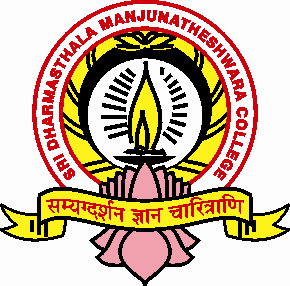 DEPARTMENT OF HISTORYSYLLABUS OF BACHELORS DEGREE IN ARTSCHOICE BASED CREDIT SYSTEM – 2019-20 ONWARDSAPPROVED BY THE BOS MEETING HELD ON  08-06-2019APPROVED BY THE ACADEMIC COUNCIL MEETING HELD ON.........................................CONTENTSPreamble:The University Grant Commission has initiated several measures to bring equity, efficiency and excellence in the higher education system. The important measures taken to enhance academic standards and quality include innovation and improvement in curriculum, teaching- learning process, examination and evaluation. This facilitates student’s mobility across institutions within and across countries and also enable potential employees to assess the performance of students. Through studying elective history students will understand that have influenced and impacted our world in both political and negative ways. The Choice Based Credit System enables the degrees of Mangalore University to be on par with the global standards. Given the present trend of globalization, the University considered the feasibility of CBCS at several levels and through the meeting of several of its statutory bodies. Sri Dharmasthala Manjunatheshwara College of Ujire, being an Autonomous College of Mangalore University, has resolved to follow the Regulations. The Board of Studies in Department of  history of the college  has drawn up the following Scheme. Eligibility for Admission to B.A. Programme:A candidate who has passed the two years Pre-University Examination conducted by the Pre-University Education Board in the State of Karnataka or any other examination considered as equivalent thereto by Mangalore University is eligible for admission to the B.A. programme. Objectives & OutcomesProgramme Specific Objectives :To develop  historical interest in the study of history and activities relating to history and its contemporary relevanceTo demonstrate thinking skill by analysing, synthesizing and evaluating historical information from multiple sources To  inculcate the values, social obligations  and service  mindedness among studentsTo achieve self- realization and self-refinement in studentsTo enhance the   job opportunity and employability.Programme Learning Specific Outcomes:Students will have opportunities  to engage with historical concepts and skills and the study of Historical periodsUnderstand the needs of historical interest in the study of history and activities pertaining to history and its contemporary relevance.Students will able  to develop and enhance the practical skills in the study and understanding of historical eventsStudents will be able to identify the job opportunitiesStudents understand the self- realization and self-refinementCHOICE BASED CREDIT SYSTEM Semester Wise History Course Under Degree ProgrammesBA Semester - IHistoryHISTORICAL METHODCode No. BASHTCT-131(Elective-1) (2 hours per week)Objectives:To know how history as a discipline play an important branch of human knowledge To  know important tools of historical writingTo study the key elements of historical research and studyTo study the method  and techniques of historical researchLearning Outcomes: Students will be able to understand history as an important branch of human knowledge Understand important tools of  historical writingStudents will be able to understand the key elements of historical and studyUnderstand method and techniques required for historical researchSyllabusUNIT 		CONTENT I 		History As A Discipline II 		Tools of Writing History III 		Elements of Historical Research and Study IV		Techniques of Historical Research Books for reference:E.H. Car, What is History Arthur Morwick, The nature of history Richard Evans, In dense of History, Renier, History : Its purpose and method Sheik Ali, History : its theory and method Collingwood, Idea of History BA Semester-IIHistoryDEBATES IN INDIAN HISTORYCode No BASHTCE181(Core Elective-II)(2 Hours per week)ObjectivesTo know the different theories and debates about the origin of Aryans To study what factors led to the state formation in Ancient and medieval India.To  analyse the factors that led to the urbanisation and  the reasons for the urban decayTo study the historical writing on ancient India, contribution to historical writings, truth , views and approaches on ancient India   Learning Outcomes Students will be able to understand the different theories and debates about the origin of AryansStudents will be able to understand the state formation in Ancient  and medieval IndiaUnderstand the factor that led to the urbanisation and the reasons for the decay.Understand the historical writing on ancient India, contribution to historical writings, truth , views and approaches on ancient India SyllabusContent1. The Aryan Debate 2. The State in India History : 3 Stage State formation in Ancient India a) Ancient India i. Pre- State Formation- Mahajanapadas ii. State formation – Mauryan State and Gupta Empire iii. Decline of the Mauryan State b) Medieval State i. Chola and Vijayanagara – Segmentary 3. Urbanization and Urban Decay 4. Feudalism a) Concept b) ‘Feudalism Debate’ 5. Orientalism a) Meaning b) Contribution of Scholars 6. 18th Century Debate Books for reference :Alam, M ., and Subramanyam, S (ed.), The Mughal State, OUP, 2000 Alavi, Seema, The Eighteenth Century in India, OUP, New Delhi, 2002 Aloysius, G nationalism Without a Nation, Habib, Irfan, Essays in Indian History : Towards a Marxist Perspective, Tulika, New Delhi, 1995 Hilton, Rodney, etc., The Transition from Feudalism to Capitalism. Gadgil D.R., The Industrial Evolution of India in Recent Times: 1860-1939, OUP, Delhi, Fifth edition, Fifth impression, 1982. Kosambi, D.D., Culture and Civilization of Ancient India in Historical Outline, Vikas, 1981. Kosambi, D.D., Myth and Reality Kulke, H. (ed) The State in India, 1000-1700, OUP, 1998 Marshall, PJ (ed.) The Eighteenth Century in India- Evolution or Revolution?, OUP, 2002 Mukhia, H., Perspectives on Medieval India, Delhi, 1994 Said, Edward, Orientalism, Penguin, 1978. Shah, KK and Meherjyoti Sangle (ed.), Historiography : Past and Present, Rawat Publishers, Jaipur 2005 BA Semester IIIHistoryTOURISM IN INDIACode BASHTCE -231 (Elective-III)(2 hours per week)ObjectivesTo study the meaning, scope and importance of TourismTo know the role and importance of  museum in preservation, conservation, maintenance and documentation and how it attracts tourist in the generation of national income of the countryTo study the different  types of tourism-Eco-Tourism, Cultural tourism, marine tourism, archaeological , monuments and ruined  sites, art  and  architecture To Study the role of Archaeological survey of India in preservation and maintenance of heritage sites.  Learning OutcomesUnderstand the historical writings in ancient  and medieval IndiaUnderstand the role and importance of museum in preservation, conservation documentation  Understand the different types of tourism in India Able to identify the role of Archaeological survey of India in preservation, conversation and maintenance of heritage sites. SyllabusContentMeaning, Scope and Importance- Heritage sites in IndiaMeaning, significance and History of Museums and Achieves – Documentation Preservation & Interpretation. Type of Tourism – Eco Tourism, Cultural Tourism, Marine Tourism Impact of Tourism- Socio- Cultural aspects of Tourism Heritage Tourism- Conversation Preservation & Maintenance of Heritage sites. Funding Agencies Government Archeological Survey of India, NGO.Generation of Employment-National Income and Balance of payment from Tourism-Tourists – Guides- Tour OperationVarious Tourist Sites in Dakshina Kannada- Places of   Religious importance-Forts and Palaces -  Museums and Archives   Books for reference :Agrawal. O.P. 1977.Care and Preservation of Museum Objects. New Delhi: NationalBatra M.L 1996. Conservation: Preservation and Restoration of Monuments, New DelhiBiswas, sachindra sekhara. 1999.protecting the Cultural heritage (National Legislation and International Conservation). New Delhi: Aryan Books International.Deshpande. M.N.1994. care of Cultural heritage. New Delhi: National Museum InstituteGhosemaulik. S K. and K.K . Bass. 20001.Understanding Heritage: Role of Museums. Bhubneswar: Academic Staff College.HarleJames,, The Art & Architecture of the Indian subcontinent, Hormounds, worth, Penguin 1988P. R. Rao C. 1988. Cultural Heritage of India. Delhi: SterlingRenfrew C 2000. Loot, Legitimacy and Ownership. London: Duckworth.Singh. L. K. 2008. Indian Cultural Heritage from Tourism Perspective. Delhi: ISHA BooksThapar. B.K. 1989. Conservation of the Indian Heritage. New Delhi: Cosmo PublicationM.L. Nigam. 1985. Fundamentals of  Musicology  Deva publicationsBA Semester – IVHistoryCURRENT ISSUES AND THEIR HISTORICAL PERSPECTIVECode  No BASHTOE2819 (Open Elective-IV)(2 Hours per week)Objectives To know the origin and evolution of  concept of human rights – Greek Concept, Emanuel Kent- Hobbes, John Locke French Revolution   To study the refugee problem after the second world war  including recent development in Syria and migration to Europe To study the origin of terrorismTo study the separatist movement in Asia- Kashmir problem in India- Baluchi  Nationalism- Kurdish struggle for statehood.Learning Outcomes : Students will be able to understand the origin and evolution of  concept of human rights – Greek Concept, Emanuel Kent- Hobbes, John Locke French Revolution   Understand the refugees problems after the second world war  including recent development in Syria and migration to Europe Understand the origin of terrorismUnderstand the separatist movement in Asia- Kashmir problem in India- Baluchi Nationalism- Kurdish struggle for statehood.SyllabusContent1. Human Rights :Origin, nature and evolution. Greek Concept – Emanuel Kent -Hobbes, John Locke. French Revolution, Declaration of Rights of Men –Promotion of Human Rights under U.N.O. 2. Refugee Problem-Nazi persecution – Jewish emigration – Settlement in Palestine Post – world war -2 Scenario – Palestinian Refugee problem – Recent development in Syria-migration to Europe – Rohingya Refugees – Historical background and nature of the problem- Afghan refugees in Pakistan – Tamil Refugees fron Srilanka and Tibetian refugees.3. Terrorism – Origin of terrorism – French Revolution - Neo- terr Orism –Irish Republican Army – Nationalism and Terrorism – Terrorism as an instrument of fighting against colonial regime Terrorism on global scale – 9/11 – War on Terrorism – Its limitations. 4. Problem of Separatism in Asia –Kashmir Problem –Historical Legacy—Unghyr separatist movement in China—Baluchi Nationalism in Pakistan – Kurdish struggle for statehood Books for reference:Burke. Jason, The new threat from Islamic militancy  Sacks. Jonathan.  Not in God’s Name: Confronting Religious violence Loescher a. Gill and Loescher. Ann Dull . The Global Refugee Crisis : A REFERENCE HAND BOOK   Rejecting Refugees : Political Asylum in 21st century. Donnely . Jack. Universal human rights in theory and practice  Easterly. William.Tyranny of ExpertsGhai. K.K  Indian constitution and Human Rights Sorabjee. Soli. World of all Human Rights Soli . A. SorabjeeSDM College (Autonomous), UjireChoice Based Credit SystemHISTORYPATTERN OF QUESTION PAPERTime: 3 Hours			              		                                      Max. Marks: 120SECTION – AI.  Answer any 5 out of the 6 given in about one page each			6x5=30SECTION – B II. Answer any 3 out of the 4 given in about two pages each		          10x3=30SECTION – CIII.  Answer any 2 out of the 3 given each in about 3-4 pages 	                      15x2=30SECTION – DIV.  Mark the following on the outline map provided				           05 A. Boundary of an empire B. Locate the following places (5 places) with a brief note on Historical                                   importance of the place 						               5x1=5SECTION – EV.  Write a brief note in 2-3 sentences on the 5 following events        and mention their dates (2 marks will be given for the date and        two marks for the explanation)						5x4=20Sri Dharmasthala Manjunatheshwara College (Autonomous) Ujire History(Core Elective and Open Elective)Semester - IMODEL QUESTION PAPERTime: 2 Hours								Max.  Marks:  40Section –AAnswer any TWO of the following questions					2 x 10 = 20       3       4PART BAnswer any FOUR of the following questions					4 x 5 = 20123456SL. NO.PARTICULARSPAGE NO1Preamble2Eligibility3Programme objectives and outcomes4Programme Description5Scheme of Examination6Semester wise course description GroupsCourseTeaching Hours/weekMarksMarksMarksCreditsGroupsCourseTeaching Hours/weekIASemester ExamTotalCreditsI Year B.A, First SemesterI Year B.A, First SemesterI Year B.A, First SemesterI Year B.A, First SemesterI Year B.A, First SemesterI Year B.A, First SemesterI Year B.A, First SemesterGroup-1 (CC)History in the early Historical Period to6301201503Group –II (Elective Course)Historical  Method21040501I Year B.A, Second  SemesterI Year B.A, Second  SemesterI Year B.A, Second  SemesterI Year B.A, Second  SemesterI Year B.A, Second  SemesterI Year B.A, Second  SemesterI Year B.A, Second  SemesterGroup –I (CC)India in the Early Medieval Period (A.D. 300-1300)6301201503Group –II( Elective Courses)Debates in Indian History2101201501II Year B.A, Third SemesterII Year B.A, Third SemesterII Year B.A, Third SemesterII Year B.A, Third SemesterII Year B.A, Third SemesterII Year B.A, Third SemesterII Year B.A, Third SemesterGroup-I (CC)Medieval India (1206- 1556)6301201503Group-II ( Elective Course)Tourism in India21040501II Year B. A, Fourth SemesterII Year B. A, Fourth SemesterII Year B. A, Fourth SemesterII Year B. A, Fourth SemesterII Year B. A, Fourth SemesterII Year B. A, Fourth SemesterII Year B. A, Fourth SemesterGroup –I(CC)Early Modern India (1556 - 1856)6301201503Group –II( Elective Course)Current Issues and their Historical Perspective21040501III Year B. A, Fifth SemesterIII Year B. A, Fifth SemesterIII Year B. A, Fifth SemesterIII Year B. A, Fifth SemesterIII Year B. A, Fifth SemesterIII Year B. A, Fifth SemesterIII Year B. A, Fifth SemesterGroup- ( CC)Colonial India (1856-1905)5301201503Group- ( CC)History of  Modern Europe ( 1789- 1990)5301201503Group- ( CC)Group- ( CC)III Year B. A, Sixth SemesterIII Year B. A, Sixth SemesterIII Year B. A, Sixth SemesterIII Year B. A, Sixth SemesterIII Year B. A, Sixth SemesterIII Year B. A, Sixth SemesterIII Year B. A, Sixth SemesterGroup-1( CC)Freedom Movement in India and Its Legacy (1905 – 2000)5301201503Group-1( CC)Modern Karnataka (1565- 1956)5301201503